ALLEGATO N. 10 bis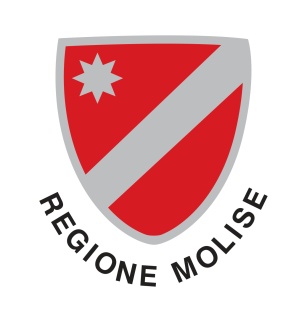 Elezione del Consiglio regionale e delPresidente della Giunta regionale del MoliseMODELLO DI ATTO SEPARATODI UNA DICHIARAZIONE DI PRESENTAZIONEDI UNA CANDIDATURA ALLA CARICA DI PRESIDENTE DELLA GIUNTA REGIONALE[Art. 6 della legge regionale n. 20/2017 e s.m.i.; art. 9, della legge n. 108/1968, e successive modificazioni]Atto separato di dichiarazione di presentazionedi una candidatura alla carica di Presidente della Giunta regionale per l’elezione del Presidente della Giunta regionale e del Consiglio regionale del Molise di domenica 22 aprile 2018Elenco n. ….……. dei sottoscrittori, compresi nelle liste elettorali dei comuni della Regione Molise, della candidatura alla carica di Presidente della Giunta regionale di ……………………………………………………………., nato a …………………………….…, il …………………………….. contraddistinto dal seguente contrassegno: …………………………………………………………………….…………………………………...….……………………………………………………………………………………………………...…………………………………………………………………………………………………………per l’elezione del Consiglio regionale e del Presidente della Giunta regionale del Molise di domenica 22 aprile 2018collegata con la seguente lista regionale/le seguenti liste regionali::(inserire denominazione della lista)……………………………………………… contraddistinta dal seguente contrassegno (descrizione):……… …………………………………………………...………………………………………………………………………………………………………………………………………………………………………………………………………………………….(inserire denominazione della lista)……………………………………………… contraddistinta dal seguente contrassegno (descrizione):……… …………………………………………………...………………………………………………………………………………………………………………………………………………………………………………………………………………………….(inserire denominazione della lista)……………………………………………… contraddistinta dal seguente contrassegno (descrizione):……… …………………………………………………...………………………………………………………………………………………………………………………………………………………………………………………………………………………….(inserire denominazione della lista)……………………………………………… contraddistinta dal seguente contrassegno (descrizione):……… …………………………………………………...………………………………………………………………………………………………………………………………………………………………………………………………………………………….(Segue)ELENCO DEI SOTTOSCRITTORI DELLA candidatura alla carica di Presidente della Giunta regionale Per l’elezione di cui trattasi I sottoscritti elettori dichiarano di NON AVER SOTTOSCRITTO NESSUN’ALTRA DICHIARAZIONE DI PRESENTAZIONE DI candidatura alla Presidenza della Giunta regionaleI sottoscritti elettori sono informati, ai sensi dell'art. 13, del Decreto legislativo 30 giugno 2003, n. 196 [Codice in materia di protezione dei dati personali], e successive modificazioni, che il/i promotore/i della sottoscrizione è/sono …………………………………………………………………………………………………………… con sede in ……………………………………………………………………………………………..Sono, altresì, informati che i dati compresi in questa dichiarazione, di cui è facoltativo il conferimento, saranno utilizzati per le sole finalità previste dalla legge 17 febbraio 1968, n. 108 e legge regionale 5 dicembre 2017, n. 20, e ss.mm.,  secondo modalità a ciò strettamente collegate. I dati saranno comunicati all'Ufficio unico circoscrizionale costituito presso il Tribunale del capoluogo di regione, presso il quale l'interessato potrà esercitare i diritti previsti dagli articoli 7, 8, 9 e 10 del citato decreto legislativo n. 196/2003.La firma qui apposta vale come consenso a norma degli articoli 23 e 26 del citato decreto legislativo n. 196/2003, e successive modificazioni, ai soli fini sopraindicati.(Seguesegue: ELENCO DEI SOTTOSCRITTORI DELLA CANDIDATURA ALLA CARICA DI PRESIDENTE DELLA GIUNTA REGIONALELa firma qui apposta vale come consenso a norma degli articoli 23 e 26 del citato decreto legislativo n. 196/2003, e successive modificazioni, ai soli fini sopraindicati.(Segue)segue: ELENCO DEI SOTTOSCRITTORI DELLA CANDIDATURA ALLA CARICA DI PRESIDENTE DELLA GIUNTA REGIONALELa firma qui apposta vale come consenso a norma degli articoli 23 e 26 del citato decreto legislativo n. 196/2003, e successive modificazioni, ai soli fini sopraindicati.AUTENTICAZIONE (1) DELLE FIRME DEI SOTTOSCRITTORI DELLA DICHIARAZIONE DI PRESENTAZIONE DI UNA CANDIDATURA ALLA CARICA DI PRESIDENTE DELLA GIUNTA REGIONALEA norma dell’art. 21 del decreto del Presidente della Repubblica 28 dicembre 2000, n. 445, certifico vere ed   autentiche le  firme, apposte in  mia   presenza,  degli elettori sopra indicati in numero..…………………/…………………………………………….……………………………. [INDICARE IN CIFRE E IN LETTERE], da me identificati con il documento segnato a margine di ciascuno.……………………., ………….…………….. 2018………………………………………………………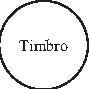 Firma (nome e cognome per esteso) e qualifica del pubblico ufficiale che procede all’autenticazione(1)— Può autenticare uno dei soggetti espressamente previsti dall'art. 14, della legge 21 marzo 1990, n. 53, e successive modificazioni.Cognome e NomeCognome e NomeLuogo e data di nascitaLuogo e data di nascitaComune di iscrizione nelle liste elettoraliDocumento di identificazioneDocumento di identificazioneFirma del sottoscrittoreCognome e NomeCognome e NomeLuogo e data di nascitaLuogo e data di nascitaComune di iscrizione nelle liste elettoraliDocumento di identificazioneDocumento di identificazioneFirma del sottoscrittoreCognome e NomeCognome e NomeLuogo e data di nascitaLuogo e data di nascitaComune di iscrizione nelle liste elettoraliDocumento di identificazioneDocumento di identificazioneFirma del sottoscrittoreCognome e NomeCognome e NomeLuogo e data di nascitaLuogo e data di nascitaComune di iscrizione nelle liste elettoraliDocumento di identificazioneDocumento di identificazioneFirma del sottoscrittoreCognome e NomeCognome e NomeLuogo e data di nascitaLuogo e data di nascitaComune di iscrizione nelle liste elettoraliDocumento di identificazioneDocumento di identificazioneFirma del sottoscrittoreCognome e NomeCognome e NomeLuogo e data di nascitaLuogo e data di nascitaComune di iscrizione nelle liste elettoraliDocumento di identificazioneDocumento di identificazioneFirma del sottoscrittoreCognome e NomeCognome e NomeLuogo e data di nascitaLuogo e data di nascitaComune di iscrizione nelle liste elettoraliDocumento di identificazioneDocumento di identificazioneFirma del sottoscrittoreCognome e NomeCognome e NomeLuogo e data di nascitaLuogo e data di nascitaComune di iscrizione nelle liste elettoraliDocumento di identificazioneDocumento di identificazioneFirma del sottoscrittoreCognome e NomeCognome e NomeLuogo e data di nascitaLuogo e data di nascitaComune di iscrizione nelle liste elettoraliDocumento di identificazioneDocumento di identificazioneFirma del sottoscrittoreCognome e NomeCognome e NomeLuogo e data di nascitaLuogo e data di nascitaComune di iscrizione nelle liste elettoraliDocumento di identificazioneDocumento di identificazioneFirma del sottoscrittoreCognome e NomeCognome e NomeLuogo e data di nascitaLuogo e data di nascitaComune di iscrizione nelle liste elettoraliDocumento di identificazioneDocumento di identificazioneFirma del sottoscrittoreCognome e NomeCognome e NomeLuogo e data di nascitaLuogo e data di nascitaComune di iscrizione nelle liste elettoraliDocumento di identificazioneDocumento di identificazioneFirma del sottoscrittore